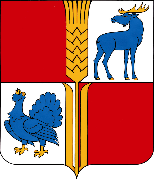    АДМИНИСТРАЦИЯ                                                    муниципального района                                   Исаклинский                                                                 Самарской области                                                          ПОСТАНОВЛЕНИЕ  31.05.2024 г.  № 397                                       с. Исаклы            Об утверждении перечня мероприятий на 2024 год по исполнению в муниципальном районе   Исаклинский    Самарской     области Комплексного     плана          противодействия   идеологии         терроризма     в     РоссийскойФедерации на 2024 – 2028 годы           В соответствии с Федеральным законом от 06.03.2006 года №35-ФЗ                    «О противодействии терроризму», Федеральным законом от 06.10.2003 года №131-ФЗ «Об общих принципах организации местного самоуправления в Российской Федерации», Указа Президента Российской Федерации от 15.02.2006 года №116 «О мерах по противодействию терроризма», выполнения «Комплексного     плана      противодействия идеологии       терроризма    в    Российской Федерации на 2024-2028 годы», утвержденного Президентом Российской Федерации. в целях реализации «Перечня мероприятий на 2024 год по исполнению в  Самарской  области Комплексного     плана противодействия идеологии терроризма в Российской Федерации на 2024 – 2028 годы», утвержденного Губернатором Самарской области и обеспечения эффективного решения задач по профилактике терроризма, минимизации и ликвидации последствий его проявления на территории муниципального района Исаклинский, Администрация муниципального района Исаклинский,      ПОСТАНОВЛЯЕТ:        1. Утвердить Перечень мероприятий на 2024 год по исполнению в муниципальном районе   Исаклинский    Самарской     области Комплексного     плана противодействия идеологии терроризма в Российской Федерации на 2024 – 2028 годы (приложение №1).       2. Настоящее постановление опубликовать в газете «Официальный вестник муниципального района Исаклинский» и разместить на официальном сайте Администрации муниципального района Исаклинский.        3.  Настоящее постановление вступает в силу со дня подписания.       4. Контроль за выполнением настоящего постановления возложить                  на первого заместителя Главы, руководителя управления организации закупок, архитектуры и строительства Администрации муниципального района Исаклинский Иванова А.П.       Глава муниципальногорайона Исаклинский                                                                      В.Д. Ятманкин